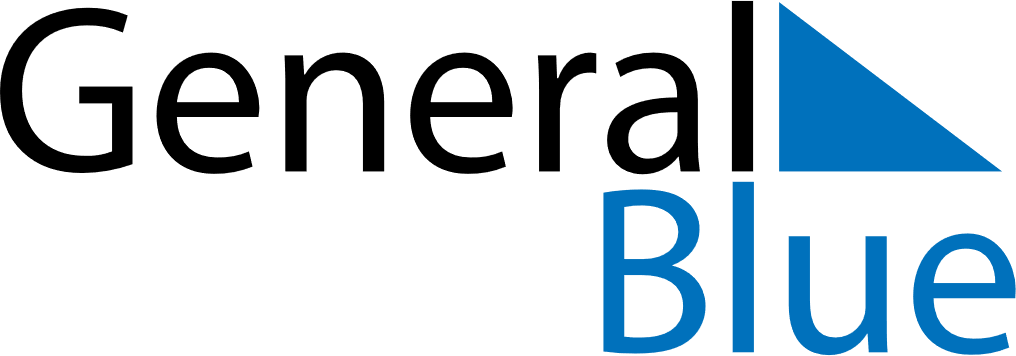 May 2020May 2020May 2020May 2020May 2020Cocos IslandsCocos IslandsCocos IslandsCocos IslandsCocos IslandsCocos IslandsCocos IslandsCocos IslandsSundayMondayTuesdayWednesdayThursdayFridaySaturday123456789101112131415161718192021222324252627282930Hari Raya PuasaHari Raya Puasa (substitute day)31NOTES